Fortalecimiento institucional para la transparencia, participación ciudadana, control y responsabilidad social y anticorrupciónEl proyecto busca que la Caja de la Vivienda Popular se consolide como una entidad orientada al cumplimiento de su gestión de manera eficaz, eficiente y transparente.1.	El proyecto en la estructura del  Plan de Desarrollo Distrital Bogotá Mejor para Todos 	32.	Identificación del problema y justificación	43.	Antecedentes y descripción de la situación actual	64.	Localización	75.	Población, zona afectada, grupo objetivo	86.	Objetivos del proyecto	97.	Estudios que respaldan la información del proyecto	108.	Indicadores del proyecto	119.	Planteamiento y selección de alternativas	1210.	Descripción del proyecto	1411.	Metas del proyecto	1512.	Beneficios del proyecto	1713.	Costos de financiamiento	1814.	Indicadores de evaluación del proyecto	2515.	Aspectos institucionales y legales	2716.	Aspectos ambientales	3217.	Sostenibilidad del proyecto	3318.	Datos del responsable del proyecto	3419.	Control de cambios	35El proyecto en la estructura del  Plan de Desarrollo Distrital Bogotá Mejor para Todos  Plan de Desarrollo Distrital:  Bogotá Mejor para TodosEje Estratégico:   04 – Gobierno Legítimo, Fortalecimiento Local y Eficiencia.Identificación del problema y justificaciónEl artículo 209 de la Constitución Política de Colombia establece que la función administrativa del Estado Social de Derecho está al servicio de los intereses generales y se desarrolla con fundamento en los principios de igualdad, moralidad, eficacia, economía, celeridad, imparcialidad y publicidad, mediante la descentralización, la delegación y la desconcentración de funciones. Así mismo la Carta Política, en el artículo 2, determina el derecho a la participación ciudadana, en una doble condición de principio y de derecho fundamental en tanto concibe la “participación de todos en las decisiones que los afectan y en la vida económica, política, administrativa y cultural de la NaciónNo obstante la existencia de estas premisas constitucionales que resultan determinantes para la construcción y profundización de la democracia, estas no han logrado ser apropiadas en toda su dimensión por el conjunto de la Sociedad y sus instituciones. El abuso del poder discrecional otorgado por una posición o un cargo en los sectores público, privado, social o ciudadano, sea este otorgado por la ley o por la sociedad, ha venido sirviendo para beneficiar un interés particular personal o de un grupo, sobre el interés general.En 2011 Colombia ocupó el peor puesto en desconfianza en las corporaciones públicas, y los ciudadanos consideran que los beneficios del Estado solo se otorgan con fundamento en factores subjetivos y no objetivos (Foro económico Mundial 2012).Particularmente en Bogotá, a partir de los análisis de la comisión de seguimiento a la contratación los órganos de control y la justicia ha venido identificando y adelantando procesos que demuestran importantes hechos de corrupción durante la administración de la ciudad.Aunque el Estado colombiano y la ciudad ya cuentan con herramientas para luchar contra la corrupción, como el Estatuto Anticorrupción, su efectividad no está aún comprobada. La oficina de Transparencia por Colombia, sostiene que “aún se tiene la deuda de una Política Integral de lucha contra la corrupción que aterrice el Estatuto Anticorrupción”.Estas situaciones se han consolidado y continúan reproduciéndose, en tanto persisten prácticas institucionales que las afianzan. El diálogo sobre los asuntos públicos no ha logrado materializar de manera efectiva los postulados de la Constitución y de la democracia, del fortalecimiento de la participación del Constituyente primario y las metodologías que tradicionalmente la Administración pública en Colombia ha establecido para el dialogo público no han sido importantes pero en ocasiones no son lo suficientemente convocantes incluyentes ni creativas para incentivar la participación ciudadana en los asuntos públicos.Algunos diseños institucionales, de gestión vertical, no fomenta prácticas de democratización de la información de la gestión ni contemplan la participación ciudadana en la ejecución y retroalimentación de los programas proyectos y servicios, considerándolos beneficiarios. En este diseño las autoridades administrativas distritales no han generado incentivos para garantizar el derecho a la información en sus cuatro atributos, lo cual genera falta de conocimiento, apropiación de lo público y desconfianza de la gestión de las entidades. Situaciones que al final generan condiciones propicias para la cooptación y establecimiento de relaciones Instrumentales del Estado, que no siempre conducen al mejoramiento de la calidad de vida de la población.En este sentido la Caja de la Vivienda Popular, establece el proyecto “Fortalecimiento institucional para la Transparencia, Participación Ciudadana, Control y Responsabilidad Social y Anticorrupción”, que permite fortalecer la capacidad institucional a través del impulso del control social, una cultura ciudadana y de la legalidad, apoyados en el diseño y la implementación de estrategias que integren mecanismos y herramientas de gestión y de comunicación, para promover prácticas y ambientes virtuosos en las instituciones, de manera que se fortalezcan la cultura de la transparencia, de la legalidad y se genere un cambio cultural.  La Caja de la Vivienda Popular identifica esta problemática como propia y formula el presente proyecto de inversión, con el objetivo de fortalecer una Cultura de la Transparencia y Ética de lo Público en la CVP.Antecedentes y descripción de la situación actualLa Caja de la Vivienda Popular, en el marco del Plan de Desarrollo Bogotá Mejor para Todos, avanza con el propósito de consolidarse como una entidad orientada al cumplimiento de sus funciones a través de una gestión eficiente, eficaz y transparente, que le permita robustecer la confianza y el reconocimiento de los ciudadanos; con el fin de mejorar las capacidades institucionales para la identificación, la prevención y la gestión de riesgos de corrupción dirigidos a fortalecer la Ética de Público.Para cumplir con estas expectativas se requiere diseñar, implementar y socializar estrategias que integren mecanismos y herramientas de gestión y de comunicación,  orientadas al cambio cultural como fundamento de la responsabilidad social compartida entre las instituciones y las y los ciudadanos. Estas estrategias se dirigen a fortalecer el sector público: los servidores que lo conforman, la ciudadanía que al participar conscientemente ejerce la corresponsabilidad, el control social y el efectivo cumplimiento de sus derechos.LocalizaciónEste proyecto de inversión es transversal a los programas misionales, se ejecuta en primer lugar en la sede de la Caja de la Vivienda Popular. Entidad pública líder en la ejecución de la política de hábitat, a través de los programas misionales, los cuales ofrecen asesoría técnica, social y jurídica a la población de estratos 1 y 2, que habita en barrios legalizados de origen informal o en zonas de alto riesgo no mitigable.Población, zona afectada, grupo objetivoSon todas los(as) servidores públicos, los(as) contratistas, vinculados a los procesos de planeación, ejecución y seguimiento de las políticas y programas del Plan Distrital de Desarrollo en la medida que los resultados les permiten mejorar las condiciones de efectividad y transparencia de la gestión pública.En segundo lugar, los(as) ciudadanos(as) beneficiarios de los programas de la CVP, teniendo en cuenta que las acciones a implementar buscan fortalecer la relación entre la Entidad y todos los habitantes del Distrito Capital, ya que la finalidad del Entidad es satisfacer las demandas ciudadanas y mejorar las condiciones de vida de la población.Y en un tercer lugar, los oferentes; los interventores; los medios de comunicación y la ciudadanía en general.Objetivos del proyectoGeneral:Fortalecer en la entidad, la cultura de la transparencia, la probidad y ética de lo público, a través de la implementación de estrategias y acciones que permitan elevar las capacidades de los(as) servidoras en un entorno virtuoso. Específicos:Diseñar e implementar acciones integrales de lucha contra la corrupción, con acciones definidas, orientadas al cumplimiento de la gestión de manera eficaz, eficiente y transparente, que permita elevar la percepción ciudadana de transparencia y la confianza en la Entidad y en los servidores públicos.Diseñar e implementar mecanismos permanentes de interlocución con la ciudadanía que promuevan eficientemente el control social de los ciudadanos que accede a los servicios ofrecidos por la CVP.Estudios que respaldan la información del proyectoLos estudios que respaldan el proyecto son:Ley 80 de 1993, “Por la cual se expide el Estatuto General de Contratación de la Administración Pública” Ley 599 de 2000, “Por la cual se expide el Código Penal y de Procedimiento Penal”. Ley 190 de 1995, “por el cual se expide Introducción de las Oficinas de Control Interno. Ley 190 de 1995 o Estatuto Anticorrupción (Servidores públicos, temas penales, normas para el control del lavado y control de entidades sin ánimo de lucro). Programa Presidencia de lucha contra la Corrupción. Desarrollo del Sistema de Información de la Contratación Estatal (SICE).Creación del Portal del Estado Colombiano. Creación de los concejos comunales abiertos a la participación de todos los ciudadanos. Cuaderno No. 2  Para fortalecer el control ciudadano en ColombiaCuaderno No. 4, El sistema nacional integral en ColombiaPromoción de la Cultura de Rendición de Cuentas. Convención de Naciones Unidas. Artículo 21. Soborno en el sector privadoIndicadores del proyectoObjetivos: Diseñar e implementar acciones integrales de lucha contra la corrupción, con acciones definidas, orientadas al cumplimiento de la gestión de manera eficaz, eficiente y transparente, que permita elevar la percepción ciudadana de transparencia y la confianza en la entidad y en las servidoras y servidores públicos.Diseñar e Implementar el plan estratégico que promueva la cultura de la transparencia, probidad y ética de lo público en la CVP, con el fin de lograr la integralidad de la gestión pública en la Entidad.Planteamiento y selección de alternativasCon el fin de cumplir con los objetivos propuestos que origina el presente proyecto, se plantean las siguientes alternativas de ejecución: Aplicación efectiva de las normas.Actualizar el normograma de los procesos y procedimientos administrados por la Oficina Asesora de Planeación y coordinados por cada uno de los responsables de los  mismos, con base en la normatividad vigente, Divulgar  y socializar con todos los funcionarios de la entidad la actualización de la normatividad vigente, de cada uno de los procesos institucionales.Actualización y socialización de los trámites y servicios existentes en la CVP, acorde a la normatividad vigente.Fortalecer  la cultura de la transparencia y la legalidad en la C.V.P.Coadyuvar en la elaboración, implementación y aplicación de Códigos de Ética en la CVP que incorporen valores éticos en la función pública previstos en la Constitución Política.Desarrollar campañas permanentes de difusión, sensibilización sobre legalidad y legitimidad.Divulgar permanentemente el Estatuto Anticorrupción a través de los diferentes medios existentes en la CVP.Seguimiento a la implementación de la estrategia de Comunicación-Educación, diseñada con el fin de concientizar y capacitar al personal que labora en la entidad, acerca de la Cultura de la Trasparencia y Ética de lo Público.Mecanismos para la acción preventiva.Elaborar e implementar el Plan Anticorrupción en sus 4 componentes: Mapa de Riesgos de Corrupción, Estrategia Antitrámites, Rendición de Cuentas y Atención al Ciudadano.Seguimiento a los mecanismos y las herramientas de seguimiento al Plan AnticorrupciónRevisar y actualizar, permanentemente, el mapa de riesgos de la gestión contractual.Suscribir pactos o declaraciones de transparencia con servidoras y servidores públicos, entidades de orden Nacional y Distrital, proveedores, contratistas, organizaciones no gubernamentales, entre otros; y  con aquellos contratos que lo requieran en razón a su complejidad o cuantía, de recursos involucrados en éstos.Realizar seguimiento a la ejecución de las acciones de los contratos en los aspectos técnico, administrativo, financiero, contable y jurídico, a través de un supervisor / interventor, según corresponda.Lograr la participación ciudadana y el control social a la gestión institucional.Realizar alianzas estratégicas con entidades de orden Nacional y Distrital, entidades no gubernamentales, entre otras; que permitan capacitar a  los ciudadanos y las ciudadanas en el uso y manejo del recurso tecnológico.Articular la Política anticorrupción y la Política de Responsabilidad Social, Participación Ciudadana y Control Social en la CVP, a través de estrategias y planes de acción conjuntos.Diseñar estrategias que permitan transmitir información asertiva a los ciudadanos y las ciudadanas, a través de la comunicación alternativa.Socializar los resultados de la encuesta de satisfacción de percepción del servicio ofrecido a los ciudadanos y las ciudadanas, como insumo para la retroalimentación constante del mejoramiento de los programas misionales.Descripción del proyectoEl proyecto de inversión “Fortalecimiento Institucional para la transparencia, participación ciudadana, control y responsabilidad social y anticorrupción”, responde a la implementación de estrategias y metodologías, que integran mecanismos y herramientas de gestión y de comunicación que contribuyen a mejorar la eficiencia, eficacia y transparencia de la entidad. Este proyecto se ejecutará acorde a las acciones  que se deriven de la estrategia de Comunicación-Educación, la gestión del Plan Estratégico y el seguimiento al Plan Anticorrupción de la CVP, para fomentar y fortalecer una Cultura de la Transparencia, Probidad y Ética de lo Público, definido para cada una de las vigencias.En este sentido el proyecto desarrollará los siguientes componentes: Componente Servicio al Ciudadano: A través de este componente se realiza el fortalecimiento institucional para la atención eficaz y eficiente de los ciudadanos que requieren los servicios donde la prioridad es escuchar y solucionar las problemáticas presentadas para con ello generar estrategias para abordarlas. Componente Transparencia: Este componente permite fortalecer la capacidad institucional a través del impulso del control social, una cultura ciudadana y de la legalidad, apoyados en el diseño y la implementación de estrategias que integren mecanismos y herramientas de gestión y de comunicación, para promover prácticas y ambientes virtuosos en las instituciones, de manera que se fortalezcan la cultura de la transparencia, de la legalidad y se genere un cambio cultural.Componente de Comunicaciones: La comunicación interna y externa, se constituye en un factor fundamental para la administración distrital, a través de este se desarrollarán estrategias que permitan consolidar una plataforma comunicativa para ejecutar acciones que visibilicen e informen sobre el accionar la Caja. Metas del proyectoProgramación de metas del Plan de Desarrollo:Anualización de metas:Beneficios del proyectoSon beneficios del proyecto de “Fortalecimiento Institucional para la transparencia, participación ciudadana, control y responsabilidad social y anticorrupción”:Contar con la reputación de ser una entidad ética, permitiendo así aumentar las posibilidades de aliarse con otras empresas u organizaciones públicas o privadas.Reducir y mitigar, de forma significativa, los posibles riesgos de corrupción.Una entidad comprometida con la elaboración, diseño e implementación de estrategias las estrategias que integran mecanismos y herramientas de gestión y de comunicación que permitan construir una cultura de la transparencia y la ética de lo público.Fomentar en la entidad la conciencia y el entendimiento acerca del riesgo de corrupción, a través de la investigación, el conocimiento de información pertinente, las metodologías y las buenas prácticas de una cultura de la Transparencia y la Ética de Público. Establecer mecanismos de monitoreo que permitan aumentar la capacidad de coordinación y colaboración en la lucha contra la corrupción en el sector.Costos de financiamientoApropiación disponible por metas: Apropiación disponible por fuente: Apropiación disponible por tipo de gasto:31 de octubre de 2016Se ajusta el presupuesto del proyecto para las vigencias 2017-2020 de acuerdo con la cuota global asignada por la Secretaría Distrital de Hacienda, y el presupuesto de la vigencia 2016 teniendo en cuenta las necesidades de ejecución del proyecto. Apropiación disponible por fuente: Apropiación disponible por tipo de gasto:29 de diciembre de 2016Se ajusta el presupuesto del proyecto para la vigencia 2016 de acuerdo con las modificaciones presupuestales entre conceptos de gasto que ha requerido para lograr el cumplimiento de las metas propuestas. Apropiación disponible por fuente: Apropiación disponible por tipo de gasto:23 de febrero de 2017Se ajusta el presupuesto del proyecto para la vigencia 2017, teniendo en cuenta la programación presupuestal registrada en el Plan Anual de Adquisiciones de la presente vigencia. Apropiación disponible por fuente: Apropiación disponible por tipo de gasto:AJUSTE O MODIFICACION Apropiación disponible por fuente: 25 de mayo de 2017Se ajusta la apropiación disponible por tipo de gasto, teniendo en cuenta la programación presupuestal registrada en el Plan Anual de Adquisiciones de la presente vigencia.06 de octubre de 2017Se ajusta el flujo financiero del proyecto de acuerdo con la cuota global asignada por la Secretaría Distrital de Hacienda para la vigencia 2018 y las necesidades de ejecución del proyecto y las modificaciones presupuestales realizadas en la vigencia 2017.Apropiación disponible por fuente: Apropiación disponible por tipo de gasto:26 de diciembre de 2017Se ajusta el flujo financiero del proyecto de acuerdo con las modificaciones en la distribución de los recursos por meta derivados de las necesidades de ejecución del proyecto. Apropiación disponible por fuente: Apropiación disponible por tipo de gasto:22 de febrero de 2018Se ajusta la distribución de recursos por meta de acuerdo con las necesidades de ejecución del proyecto para la vigencia 2018 y la distribución del Plan Anual de Adquisiciones. Indicadores de evaluación del proyectoEjecución Presupuestal:Se evalúa el nivel de ejecución de los recursos ejecutados frente a los programados en cada vigencia.Indicador:(Sumatoria de los compromisos Adquiridos con cargo al proyecto/Presupuesto Asignado al Proyecto para la Vigencia)*100Población AtendidaEvaluación del nivel de incidencia de los proyectos en los servidores, servidoras, contratistas, interventores y oferentes de manera directa.Aspectos institucionales y legalesResolución 1177 del 31 de agosto de 2010:La Caja de la Vivienda Popular a través de la resolución interna asigna las funciones y acciones de gerencia de los proyectos de inversión, las cuales se resumen así:Ejecutar los recursos del proyecto, acorde a las metas programadas y el plan operativo de inversión.Solicitar concepto previo a la Oficina Asesora de Planeación sobre cualquier cambio en la formulación, las metas o los componentes del proyecto y de su presupuesto durante la ejecución en cada vigencia.Coordinar e informar a la Oficina Asesora de Planeación las necesidades de actualización de los documentos de formulación técnica del proyecto, el plan de actividades generales, el plan de compras del proyecto y el plan operativo de inversión.Apoyar a la Oficina Asesora de Planeación en la preparación del anteproyecto de presupuesto de inversión para cada vigencia, programar y gestionar los procesos precontractuales para adquirir los bienes y servicios que le permitan cumplir con las metas propuestas en el proyecto, atendiendo las disposiciones legales vigentes y los lineamientos establecidos por la Secretaría de Hacienda Distrital y la Secretaría Distrital de Planeación.Adelantar directamente o a través de un designado las supervisiones de los contratos que se suscriban en el marco del proyecto de inversión. Documentar, avalar y presentar en conjunto con la oficina asesora de planeación los informes que sobre el proyecto soliciten los Organismos de Control y demás Entidades Distritales o Nacionales.Para el proyecto “Fortalecimiento Institucional para la transparencia, participación ciudadana, control y responsabilidad social y anticorrupción” se asigna la responsabilidad del mismo a la Dirección de Gestión Corporativa y CID. El organigrama de la entidad es el siguiente: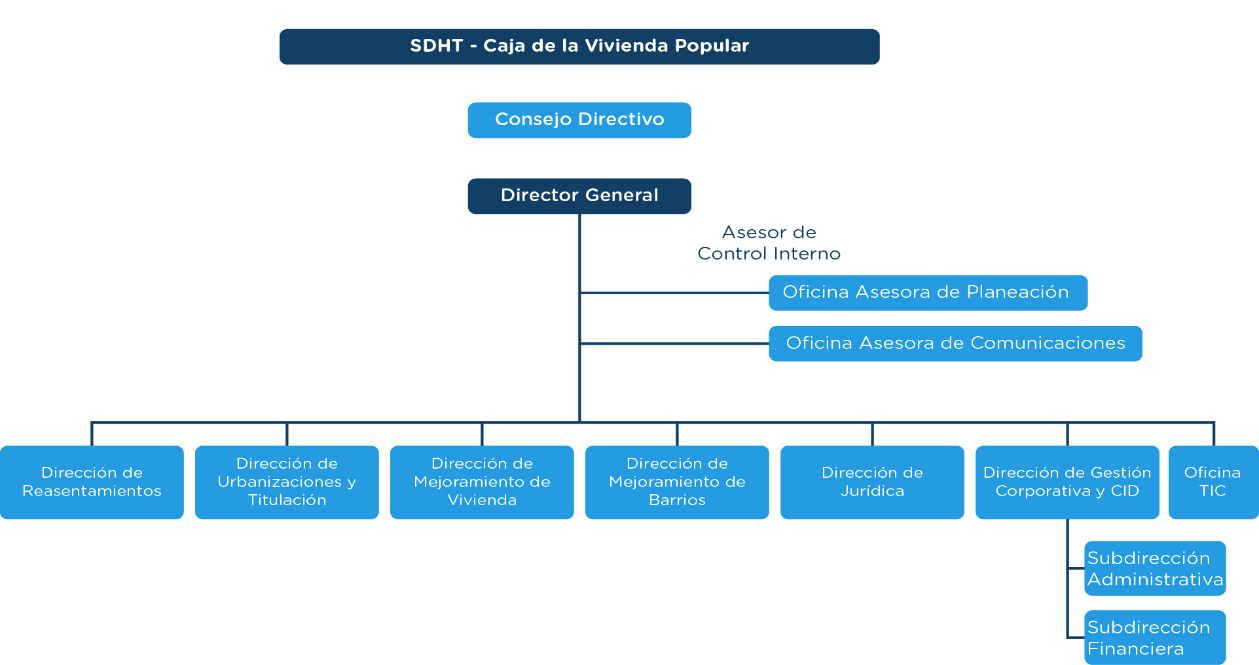 A continuación se relaciona la principal normatividad identificada para el proyecto de inversión 943 “Fortalecimiento Institucional para la transparencia, participación ciudadana, control y responsabilidad social y ética de lo público”Aspectos ambientalesLos aspectos e impactos ambientales del proyecto de “Fortalecimiento Institucional para la transparencia, participación ciudadana, control y responsabilidad social y anticorrupción” para aumentar la eficiencia de la gestión son controlados a través del Plan Institucional de Gestión Ambiental de la Entidad.Sostenibilidad del proyectoLa sostenibilidad del proyecto está asociada a la elaboración,  implementación y ejecución del plan de trabajo para cada vigencia, con las diferentes estrategias establecidas. También sujeto a la financiación o asignación de los recursos de la Entidad.Datos del responsable del proyectoCAMILO ERNESTO CHACON OROZCO Director de Gestión Corporativa y CID, CVPOficina de Planeación de la Caja de la Vivienda PopularCARLOS FRANCISCO ARDILA POLANCOJefe Oficina Asesora de Planeación  Control de cambiosFormulación Proyecto de Inversión No.  943Caja de la Vivienda PopularOficina de PlaneaciónTABLA DE CONTENIDOTABLA DE CONTENIDOCapítulo1Eje transversal Programa estratégico Meta PDDNombre proyecto de inversión Gobierno legítimo, fortalecimiento local y eficienciaTransparencia, gestión pública y servicio a la ciudadanía Llevar a un 100% la implementación de las leyes 1712 de 2014 (Ley de Transparencia y del Derecho de Acceso a la Información Pública) y 1474 de 2011Fortalecimiento institucional para la transparencia, participación ciudadana, control y responsabilidad social y anticorrupciónCapítulo2Capítulo3Capítulo4Capítulo5Capítulo6Capítulo7Capítulo8Porcentaje de implementación de plan de acción para la transparencia y las comunicacionesPorcentaje de implementación del plan de acción de servicio  a la ciudadaníaNo.METAMAGNITUDUNIDAD DE MEDIDADESCRIPCIÓNFORMULA INDICADOR DE MEDICIÓNPONDERACIÓNNo.METAMAGNITUDUNIDAD DE MEDIDADESCRIPCIÓNFORMULA INDICADOR DE MEDICIÓN(%)1Ejecutar  el100%de plan de acción para la transparencia y las comunicaciones(Sumatoria del % de avance de las  actividades ejecutadas / Sumatoria del % de avance de las actividades programadas)*100.%2Ejecutar  el100%Plan de acción de servicio  a la ciudadanía.(Sumatoria del % de avance de las  actividades ejecutadas / Sumatoria del % de avance de las actividades programadas)*100.%Capítulo9Capítulo10Capítulo11No.METAMAGNITUDUNIDAD DE MEDIDADESCRIPCIÓNINDICADOR DE MEDICIÓNPONDERACIÓN ( % )1Implementar100%De Plan de acción para la transparencia y las comunicaciones. Porcentaje de implementación de plan de acción para la transparencia y las comunicaciones %2Implementar 100%Plan de acción de Servicio  a la Ciudadanía.Porcentaje de implementación del plan de acción de servicio  a la ciudadanía%No.META20162017201820192020TOTAL1Implementar el 100% de plan de acción para la transparencia y las comunicaciones.100%100%100%100%100%100%2Implementar el 100%  del plan de acción de Servicio  a la Ciudadanía.100%100%100%100%100%100%Capítulo12Capítulo13META 20162017201820192020TOTALImplementar el 100% de plan de acción para la transparencia y las comunicaciones.341.340.000250.080.000216.672.000213.072.000248.304.0001.269.528.000Implementar el 100%  del plan de acción de Servicio  a la Ciudadanía.22.660.000166.720.000144.448.000142.048.000165.536.000641.352.000TOTAL364.000.000416.800.000361.120.000355.120.000413.840.0001.910.880.000FUENTE20162017201820192020TOTAL01 – RECURSOS DEL DISTRITO
12 - OTROS DISTRITO364.000.000416.800.000361.120.000355.120.000413.840.0001.910.880.000Tipo de Gasto201620162017201820192020TOTAL02-Dotación       200.000.000        200.000.000      229.011.000      198.418.000      195.121.000      227.385.000      1.049.935.000 03-Recurso Humano       164.000.000        164.000.000      187.789.000      162.702.000      159.999.000      186.455.000         860.945.000 Total general    364.000.000   416.800.000   416.800.000   361.120.000   355.120.000   413.840.000   1.910.880.000 META 20162017201820192020TOTALImplementar el 100% de plan de acción para la transparencia y las comunicaciones.362.653.000305.814.000328.934.906322.957.109381.459.8131.701.818.827Implementar el 100%  del plan de acción de Servicio  a la Ciudadanía.1.347.000203.876.0001.221.7611.199.5581.416.854209.061.173TOTAL364.000.000509.690.000330.156.667324.156.667382.876.6671.910.880.000FUENTE20162017201820192020TOTAL01 – RECURSOS DEL DISTRITO364.000.000509.690.000330.156.667324.156.667382.876.6671.910.880.00012 - OTROS DISTRITO364.000.000509.690.000330.156.667324.156.667382.876.6671.910.880.000Tipo de Gasto20162017201820192020TOTAL02-Dotación192.800.0000181.405.144178.108.169210.372.151762.685.46303-Recurso Humano171.200.000509.690.000148.751.523146.048.498172.504.5161.148.194.537Total general364.000.000509.690.000330.156.667324.156.667382.876.6671.910.880.000META 20162017201820192020TOTALImplementar el 100% de plan de acción para la transparencia y las comunicaciones.350.673.333305.814.000328.934.906322.957.109381.459.8131.689.839.160Implementar el 100%  del plan de acción de Servicio  a la Ciudadanía.13.326.667203.876.0001.221.7611.199.5581.416.854221.040.840TOTAL364.000.000509.690.000330.156.667324.156.667382.876.6671.910.880.000FUENTE20162017201820192020TOTAL01 – RECURSOS DEL DISTRITO364.000.000509.690.000330.156.667324.156.667382.876.6671.910.880.00012 - OTROS DISTRITO364.000.000509.690.000330.156.667324.156.667382.876.6671.910.880.000Tipo de Gasto20162017201820192020TOTAL02-Dotación155.200.0000181.405.144178.108.169210.372.151725.085.46303-Recurso Humano208.800.000509.690.000148.751.523146.048.498172.504.5161.185.794.537Total general364.000.000509.690.000330.156.667324.156.667382.876.6671.910.880.000META 20162017201820192020TOTALImplementar el 100% de plan de acción para la transparencia y las comunicaciones.350.673.333453.800.000328.934.906322.957.109381.459.8131.837.825.160Implementar el 100%  del plan de acción de Servicio  a la Ciudadanía.13.326.66755.890.0001.221.7611.199.5581.416.85473.054.840TOTAL364.000.000509.690.000330.156.667324.156.667382.876.6671.910.880.000FUENTE20162017201820192020TOTAL01 – RECURSOS DEL DISTRITO364.000.000509.690.000330.156.667324.156.667382.876.6671.910.880.00012 - OTROS DISTRITO364.000.000509.690.000330.156.667324.156.667382.876.6671.910.880.000Tipo de Gasto20162017201820192020TOTAL02-Dotación155.200.0000181.405.144178.108.169210.372.151725.085.46303-Recurso Humano208.800.000509.690.000148.751.523146.048.498172.504.5161.185.794.537Total general364.000.000509.690.000330.156.667324.156.667382.876.6671.910.880.000FUENTE20162017201820192020TOTAL01 – RECURSOS DEL DISTRITO364.000.000509.690.000330.156.667324.156.667382.876.6671.910.880.00012 - OTROS DISTRITO364.000.000509.690.000330.156.667324.156.667382.876.6671.910.880.000Tipo de Gasto20162017201820192020TOTAL02-Dotación155.200.00028.050.000181.405.144178.108.169210.372.151753.135.46303-Recurso Humano208.800.000481640000148.751.523146.048.498172.504.5161.157.744.537Total general364.000.000509.690.000330.156.667324.156.667382.876.6671.910.880.000META 20162017201820192020TOTALImplementar el 100% de plan de acción para la transparencia y las comunicaciones.350,673,333453,800,000890,050,000322,957,109381,459,8132,398,940,255Implementar el 100%  del plan de acción de Servicio  a la Ciudadanía.13,326,66755,890,00097,011,0001,199,5581,416,854168,844,079TOTAL364,000,000509,690,000987,061,000324,156,667382,876,6672,567,784,334FUENTE20162017201820192020TOTAL01 – RECURSOS DEL DISTRITO364,000,000509,690,000987,061,000324,156,667382,876,6672,567,784,33412 - OTROS DISTRITO364,000,000509,690,000987,061,000324,156,667382,876,6672,567,784,334 Tipo de Gasto20162017201820192020TOTAL02-Dotación155,200,00028,050,000398,126,000178,108,169210,372,151969,856,32003-Recurso Humano208,800,000481,640,000588,935,000146,048,498172,504,5161,597,928,014Total general364.000.000509.690.000987,061,000324.156.667382.876.6672,567,784,334META 20162017201820192020TOTALImplementar el 100% de plan de acción para la transparencia y las comunicaciones.              350.673.333            458.189.028            890.050.000            322.957.109            381.459.813                     2.403.329.283   Implementar el 100%  del plan de acción de Servicio  a la Ciudadanía.                  13.326.667               51.500.972                 97.011.000                   1.199.558                  1.416.854                           164.455.051   TOTAL     364.000.000    509.690.000     987.061.000    324.156.667    382.876.667          2.567.784.334   FUENTE20162017201820192020TOTAL01 – RECURSOS DEL DISTRITO364,000,000509,690,000987,061,000324,156,667382,876,6672,567,784,33412 - OTROS DISTRITO364,000,000509,690,000987,061,000324,156,667382,876,6672,567,784,334Tipo de Gasto20162017201820192020TOTAL02-Dotación                     155.200.000               10.983.361             398.126.000              178.108.169             210.372.151                  952.789.681   03-Recurso Humano                    208.800.000          498.706.639            588.935.000            146.048.498            172.504.516              1.614.994.653   Total general364.000.000509.690.000987.061.000324.156.667382.876.6672.567.784.334META 20162017201820192020TOTALImplementar el 100% de plan de acción para la transparencia y las comunicaciones.350,673,333458,189,028890,050,450322,957,109381,459,8132,403,329,733Implementar el 100%  del plan de acción de Servicio  a la Ciudadanía.13,326,66751,500,97297,010,5501,199,5581,416,854164,454,601TOTAL364,000,000509,690,000987,061,000324,156,667382,876,6672,567,784,334Capítulo14Capítulo15NORMATITULOConstitución Nacional de 1991Constitución NacionalLey 1712 de 2014Por medio de la cual se crea la Ley de Transparencia y del Derecho de Acceso a la Información Pública Nacional y se dictan otras disposiciones.Ley 1581 de 2012Por la cual se dictan disposiciones generales para la protección de datos personales.Ley 1474 de 2011
Por la cual se dictan normas orientadas a fortalecer los mecanismos de prevención, investigación y sanción de actos de corrupción y la efectividad del control de la gestión pública.Ley 1266 de 2008Por la cual se dictan las disposiciones generales del hábeas data y se regula el manejo de la información contenida en bases de datos personales, en especial la financiera, crediticia, comercial, de servicios y la proveniente de terceros países y se dictan otras disposiciones.Ley 489 de 1998Reglamentada Parcialmente por el Decreto Nacional 910 de 2000. Por la cual se dictan normas sobre la organización y funcionamiento de las entidades del orden nacional, se expiden las disposiciones, principios y reglas generales para el ejercicio de las atribuciones previstas en los numerales 15 y 16 del artículo 189 de la Constitución Política y se dictan otras disposiciones.Ley 190 de 1995Reglamentada por el Decreto 1477 de 1995.
Por la cual se dictan normas tendientes a preservar la moralidad en la Administración Pública y se fijan disposiciones con el fin de erradicar la corrupción administrativaLey 190 de 1995Reglamentada por el Decreto 1477 de 1995.
Por la cual se dictan normas tendientes a preservar la moralidad en la Administración Pública y se fijan disposiciones con el fin de erradicar la corrupción administrativaLey 152 de 1994Por la cual se establece la Ley Orgánica del Plan de DesarrolloDecreto 103 de 2015Por el cual se reglamenta parcialmente la Ley 1712 de 2014 y se dictan otras disposiciones.Decreto 2693 de 2012Por el cual se establecen los lineamientos generales de la Estrategia de Gobierno en Línea de la República de Colombia, se reglamentan parcialmente las Leyes 1341 de 2009 y 1450 de 2011, y se dictan otras disposiciones.Decreto 0019 de 2012
Departamento Administrativo de la Función PúblicaPor el cual se dictan normas para suprimir o reformar regulaciones, procedimientos y trámites innecesarios existentes en la Administración PúblicaDecreto 1377 de 2013Por el cual se reglamenta parcialmente la Ley 1581 de 2012.Decreto 1227 de 2005Por el cual se reglamenta parcialmente la Ley 909 de 2004 y el Decreto-ley 1567 de 1998.Decreto 2623 de 2009Por el cual se crea el Sistema Nacional de Servicio al CiudadanoDecreto 371 de 2010
Alcaldía Mayor de BogotáPor el cual se establecen lineamientos para preservar y fortalecer la transparencia y para la prevención de la corrupción en las Entidades y Organismos del Distrito Capital.Decreto Ley 1421 de 1993Por el cual se dicta el régimen especial para el Distrito Especial de Santafé de BogotáDirectiva 08 de 2006 Alcaldía Mayor de BogotáImplementación del modelo estándar de control interno para el estado colombiano.Directiva Presidencial 01 de 1997Desarrollo del Sistema de Control InternoDirectiva Presidencial 02 de 2000Gobierno en líneaDirectiva Presidencial 04 de 2000Del control interno en el marco de la política de lucha contra la corrupciónDirectiva Presidencial 09 de 1999Lineamientos para la implementación de la política de lucha contra la corrupción.Directiva Presidencial 10 de 2002Programa de renovación de la Administración Pública: Hacia un Estado ComunitarioDirectiva Presidencial 12 de 2002Lucha contra la corrupción en la contratación estatalDirectiva 08 de 2001 Alcaldía Mayor de BogotáPrograma Cultura de la Probidad Bogotá Transparente Directiva 08 de 2006 Alcaldía Mayor de BogotáImplementación del modelo estándar de control interno para el estado colombiano.Acuerdo 12 de 1994Reglamentado parcialmente por el Decreto Distrital 92 de 1995 y Decreto Distrital 032 de 2007.
Por el cual se establece el Estatuto de Planeación del Distrito Capital y se reglamenta la Formulación, la Aprobación, la Ejecución y la Evaluación del Plan de Desarrollo Económico y Social y de Obras Públicas del Distrito Capital de Santa Fe de Bogotá, y se dictan otras disposiciones complementarias.Acuerdo 13 de 2000Por el cual se reglamenta la participación ciudadana en la elaboración aprobación, ejecución, seguimiento, evaluación y control del plan de desarrollo económico y social para las diferentes localidades que conforman el distrito capital y se dictan otras disposicionesAcuerdo 257 de 2006Por el cual se dictan normas básicas sobre la estructura, organización y funcionamiento de los organismos y de las entidades de Bogotá, distrito capital, y se expiden otras disposicionesResolución Reglamentaria 034 de 2009 Contraloría de BogotáPor medio de la cual se prescriben los métodos y establece la forma, términos y procedimientos para la rendición de la cuenta y la presentación de informes, se reglamenta su revisión y se unifica la información que se presenta a la Contraloría de Bogotá D.C,; y se dictan otras disposicionesResolución 3145 del 27 de diciembre de 2013Por medio de la cual se constituye el Comité de Ética de la Caja de la Vivienda Popular.Capítulo16Capítulo17Capítulo18Capítulo19VERSIÓNVERSIÓNVERSIÓN ELABORADO PORVERSIÓN ELABORADO PORVERSIÓN REVISADO PORMOTIVO DE LA ACTUALIZACIÓNMOTIVO DE LA ACTUALIZACIÓNHOJAS A REEMPLAZAR11Richard Eduardo López TorresRichard Eduardo López TorresMauricio Murcia MogollónCreación del documentoCreación del documento22Richard Eduardo López TorresRichard Eduardo López TorresMauricio Murcia MogollónSe realiza reprogramación de la anualización presupuestal por traslado al PI 404Se realiza reprogramación de la anualización presupuestal por traslado al PI 40417,1833Yaneth Rodríguez OsorioYaneth Rodríguez OsorioMartha Liliana González Se ajusta el presupuesto del proyecto de inversión teniendo en cuenta la reducción presupuestal realizada por la Secretaría de Hacienda Distrital e informada a través del radicado No 2013IE26257 de fecha 28 de noviembre de 2013Se ajusta el presupuesto del proyecto de inversión teniendo en cuenta la reducción presupuestal realizada por la Secretaría de Hacienda Distrital e informada a través del radicado No 2013IE26257 de fecha 28 de noviembre de 201344Yanneth Rodríguez Kathriner Elin  KassnerYanneth Rodríguez Kathriner Elin  KassnerMartha Liliana González Se ajusta y replantea de acuerdo a las necesidades de la CVP y a las sugerencias emitidas en el Acta de Acuerdos Entidades Programa 26, de la Veeduría Distrital, acerca de los proyectos de Transparencia,  en el marco del Plan de Desarrollo Bogotá Humana.Se ajusta y replantea de acuerdo a las necesidades de la CVP y a las sugerencias emitidas en el Acta de Acuerdos Entidades Programa 26, de la Veeduría Distrital, acerca de los proyectos de Transparencia,  en el marco del Plan de Desarrollo Bogotá Humana.20,555René Lizarazo CorreaRené Lizarazo CorreaMartha Liliana González Se ajusta el presupuesto del proyecto de inversión teniendo en cuenta la cuota global asignada por la Secretaria Distrital de Hacienda para la Vigencia 2015.Se ajusta el presupuesto del proyecto de inversión teniendo en cuenta la cuota global asignada por la Secretaria Distrital de Hacienda para la Vigencia 2015.1866Audrey Alvarez Bustos Audrey Alvarez Bustos Sandra Lorena Guacaneme Urueña Reformulación Cambio Plan de Desarrollo Reformulación Cambio Plan de Desarrollo Todas77Audrey Alvarez Bustos y Silenia Neira Torres Audrey Alvarez Bustos y Silenia Neira Torres Sandra Lorena Guacaneme Urueña Se ajusta el presupuesto del proyecto por meta de acuerdo con las necesidades de ejecución y se ajusta la información de los recursos por tipo de gasto de acuerdo con el plan de adquisiciones. Se ajusta el presupuesto del proyecto por meta de acuerdo con las necesidades de ejecución y se ajusta la información de los recursos por tipo de gasto de acuerdo con el plan de adquisiciones. 15 - 1788Silenia Neira TorresSilenia Neira TorresSandra Lorena Guacaneme UrueñaSe ajustó la formulación del proyecto de acuerdo a las metas establecidas en el plan de desarrollo, incluyendo el indicador par a medir su ejecución.Se ajustó la formulación del proyecto de acuerdo a las metas establecidas en el plan de desarrollo, incluyendo el indicador par a medir su ejecución.3-1299Sonia Milena Gil MontoyaSonia Milena Gil MontoyaSandra Lorena Guacaneme UrueñaSe ajusta el presupuesto del proyecto para las vigencias 2017-2020 de acuerdo con la cuota global asignada por la Secretaría Distrital de Hacienda, y el presupuesto de la vigencia 2016 teniendo en cuenta las necesidades de su ejecución. Se ajusta el presupuesto del proyecto para las vigencias 2017-2020 de acuerdo con la cuota global asignada por la Secretaría Distrital de Hacienda, y el presupuesto de la vigencia 2016 teniendo en cuenta las necesidades de su ejecución. 181111Sonia Milena Gil MontoyaSonia Milena Gil MontoyaSilenia NeiraLaura Jimena RincónSandra Lorena Guacaneme U.Se ajusta el presupuesto del proyecto para la vigencia 2016 de acuerdo con las modificaciones presupuestales entre conceptos de gasto que ha requerido para lograr el cumplimiento de las metas propuestas. Se ajusta el presupuesto del proyecto para la vigencia 2016 de acuerdo con las modificaciones presupuestales entre conceptos de gasto que ha requerido para lograr el cumplimiento de las metas propuestas. 18-191212Sonia Milena Gil MontoyaSonia Milena Gil MontoyaSilenia NeiraLaura Jimena RincónSandra Lorena Guacaneme U.Se ajusta el presupuesto del proyecto para la vigencia 2017, teniendo en cuenta la programación presupuestal registrada en el Plan Anual de Adquisiciones de la presente vigencia. Se ajusta el presupuesto del proyecto para la vigencia 2017, teniendo en cuenta la programación presupuestal registrada en el Plan Anual de Adquisiciones de la presente vigencia. 19-201313Ricardo Antonio Sánchez Ricardo Antonio Sánchez Silenia NeiraLaura Jimena RincónSandra Lorena Guacaneme U.Se ajusta la apropiación disponible por tipo de gasto para la vigencia 2017, teniendo en cuenta la programación presupuestal registrada en el Plan Anual de Adquisiciones de la presente vigencia.Se ajusta la apropiación disponible por tipo de gasto para la vigencia 2017, teniendo en cuenta la programación presupuestal registrada en el Plan Anual de Adquisiciones de la presente vigencia.201414Ricardo Antonio Sánchez Ricardo Antonio Sánchez Silenia NeiraLaura Jimena RincónCamilo Ernesto Chacón OrozcoSe ajusta el flujo financiero del proyecto de acuerdo con la cuota global asignada por la Secretaría Distrital de Hacienda para la vigencia 2018 y las necesidades de ejecución del proyecto y las modificaciones presupuestales realizadas en la vigencia 2017.Se ajusta el flujo financiero del proyecto de acuerdo con la cuota global asignada por la Secretaría Distrital de Hacienda para la vigencia 2018 y las necesidades de ejecución del proyecto y las modificaciones presupuestales realizadas en la vigencia 2017.211515Sonia Milena GilSonia Milena GilSilenia NeiraLaura Jimena RincónCamilo Ernesto Chacón OrozcoSe ajusta la distribución de recursos por meta de acuerdo con las necesidades de ejecución del proyectoSe ajusta la distribución de recursos por meta de acuerdo con las necesidades de ejecución del proyecto22Se ajusta el formato para actualizar el cuadro de “Control de Cambios”, acorde al aprobado para el Sistema Integrado de Gestión. Se ajusta el formato para actualizar el cuadro de “Control de Cambios”, acorde al aprobado para el Sistema Integrado de Gestión. Se ajusta el formato para actualizar el cuadro de “Control de Cambios”, acorde al aprobado para el Sistema Integrado de Gestión. Se ajusta el formato para actualizar el cuadro de “Control de Cambios”, acorde al aprobado para el Sistema Integrado de Gestión. Se ajusta el formato para actualizar el cuadro de “Control de Cambios”, acorde al aprobado para el Sistema Integrado de Gestión. Se ajusta el formato para actualizar el cuadro de “Control de Cambios”, acorde al aprobado para el Sistema Integrado de Gestión. Se ajusta el formato para actualizar el cuadro de “Control de Cambios”, acorde al aprobado para el Sistema Integrado de Gestión. Se ajusta el formato para actualizar el cuadro de “Control de Cambios”, acorde al aprobado para el Sistema Integrado de Gestión. VersiónFecha Aprobación(dd-mmm-aaaa)Fecha Aprobación(dd-mmm-aaaa)CambiosCambiosCambiosRevisóNombre(s) y apellido(s) del líder del procesoRevisóNombre(s) y apellido(s) del líder del proceso1626-02-201826-02-2018Se ajusta la distribución de recursos por meta de acuerdo con las necesidades de ejecución del proyecto Se ajusta la distribución de recursos por meta de acuerdo con las necesidades de ejecución del proyecto Se ajusta la distribución de recursos por meta de acuerdo con las necesidades de ejecución del proyecto Camilo Ernesto Chacón OrozcoDirector de Gestión Corporativa y CID  Camilo Ernesto Chacón OrozcoDirector de Gestión Corporativa y CID  Elaboró:Revisó:Aprobó:Ricardo Antonio Sánchez Darryn Calderón TrujilloCamilo Ernesto Chacón OrozcoDirector de Gestión Corporativa y CIDCamilo Ernesto Chacón OrozcoDirector de Gestión Corporativa y CID  Carlos Francisco Ardila Polanco Jefe de la Oficina Asesora de PlaneaciónFecha:    Febrero 26 de 2018Fecha:    Febrero 26 de 2018Fecha:    Febrero 26 de 2018